Таблица 1Данные метеорологических наблюдений за прошедшие и текущие суткиПримечание: 900 - время местное  * - нет данных.  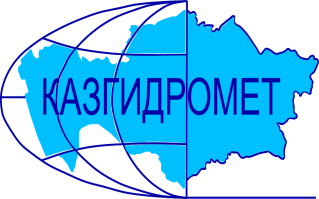 РЕСПУБЛИКАНСКОЕ ГОСУДАРСТВЕННОЕ ПРЕДПРИЯТИЕ «КАЗГИДРОМЕТ»ДЕПАРТАМЕНТ ГИДРОЛОГИИГидрометеорологическая информация №73включающая: данные о температуре воздуха, осадках, ветре и высоте снежного покрова по состоянию на 18 апреля 2024 г.Гидрометеорологическая информация №73включающая: данные о температуре воздуха, осадках, ветре и высоте снежного покрова по состоянию на 18 апреля 2024 г.ОбзорЗа прошедшие сутки в горных районах востока и юго-востока наблюдались сильные осадки различные по интенсивности и градации до 13.0 мм. Снежный покров оседает и уплотняется до 9 см в сутки. Температурный фон в горах: на востоке 0 – 16°С тепла; на юго-востоке от 2°С мороза до 12 °С тепла; на юге 6 – 16°С тепла. Днем местами наблюдались оттепели: на востоке до 20°С тепла; юго-востоке до 17°С тепла; на юге до 19°С. Усиление ветра и метелей не наблюдалось. По информации снеголавинных станций 16-17 апреля в бассейнах рек Киши и Улкен Алматы зарегистрирован массовый сход лавин объемами от 80 до 36 000 м3. Не рекомендуется выход на крутые заснеженные склоны в бассейнах рек Улкен и Киши Алматы из-за возможного провоцирования схода лавин. Будьте осторожны в горах!   Прогноз погоды по горам на 19 апреля 2024 г.Илейский Алатау: Без осадков. Ветер юго-восточный 9-14 м/с.на 2000 м: Температура воздуха ночью 0-5, днем 10-15 тепла.на 3000 м: Температура воздуха ночью 0-5 мороза, днем 5-10 тепла.Жетысуский Алатау: Без осадков. Ветер юго-восточный 9-14 м/с.на 2000 м: Температура воздуха ночью 0-5, днем 9-14 тепла.на 3000 м: Температура воздуха ночью 2 мороза-3 тепла, днем 6-11 тепла.Киргизский Алатау: днем местами дождь, гроза. Ветер северо-восточный 9-14, местами 15-20, порывы 23-28 м/с. Температура воздуха ночью 2-7, днем 16-21 тепла.Таласский Алатау: без осадков. Ветер северо-восточный 8-13 м/с. Температура воздуха ночью 2-7, днем 11-16 тепла.Западный Алтай: днем местами дождь, гроза. Ночью и утром местами туман. Ветер юго-восточный с переходом на северо-западный 9-14 м/с. Температура воздуха ночью 5-10 тепла, местами 0-5 мороза, днем 18-23, местами 8-13 тепла.Тарбагатай: без осадков. Ветер юго-западный с переходом на северо-западный 9-14 м/с. Температура воздуха ночью 5-10, днем 20-25, местами 16 тепла.ОбзорЗа прошедшие сутки в горных районах востока и юго-востока наблюдались сильные осадки различные по интенсивности и градации до 13.0 мм. Снежный покров оседает и уплотняется до 9 см в сутки. Температурный фон в горах: на востоке 0 – 16°С тепла; на юго-востоке от 2°С мороза до 12 °С тепла; на юге 6 – 16°С тепла. Днем местами наблюдались оттепели: на востоке до 20°С тепла; юго-востоке до 17°С тепла; на юге до 19°С. Усиление ветра и метелей не наблюдалось. По информации снеголавинных станций 16-17 апреля в бассейнах рек Киши и Улкен Алматы зарегистрирован массовый сход лавин объемами от 80 до 36 000 м3. Не рекомендуется выход на крутые заснеженные склоны в бассейнах рек Улкен и Киши Алматы из-за возможного провоцирования схода лавин. Будьте осторожны в горах!   Прогноз погоды по горам на 19 апреля 2024 г.Илейский Алатау: Без осадков. Ветер юго-восточный 9-14 м/с.на 2000 м: Температура воздуха ночью 0-5, днем 10-15 тепла.на 3000 м: Температура воздуха ночью 0-5 мороза, днем 5-10 тепла.Жетысуский Алатау: Без осадков. Ветер юго-восточный 9-14 м/с.на 2000 м: Температура воздуха ночью 0-5, днем 9-14 тепла.на 3000 м: Температура воздуха ночью 2 мороза-3 тепла, днем 6-11 тепла.Киргизский Алатау: днем местами дождь, гроза. Ветер северо-восточный 9-14, местами 15-20, порывы 23-28 м/с. Температура воздуха ночью 2-7, днем 16-21 тепла.Таласский Алатау: без осадков. Ветер северо-восточный 8-13 м/с. Температура воздуха ночью 2-7, днем 11-16 тепла.Западный Алтай: днем местами дождь, гроза. Ночью и утром местами туман. Ветер юго-восточный с переходом на северо-западный 9-14 м/с. Температура воздуха ночью 5-10 тепла, местами 0-5 мороза, днем 18-23, местами 8-13 тепла.Тарбагатай: без осадков. Ветер юго-западный с переходом на северо-западный 9-14 м/с. Температура воздуха ночью 5-10, днем 20-25, местами 16 тепла.Адрес: 020000. г. Астана. пр. Мәңгілік Ел 11/1. РГП «Казгидромет»; e-mail: ugpastana@gmail.com; тел/факс: 8-(717)279-83-94Дежурный гидропрогнозист: Букабаева А.; Дежурный синоптик: Аманкулова С. Адрес: 020000. г. Астана. пр. Мәңгілік Ел 11/1. РГП «Казгидромет»; e-mail: ugpastana@gmail.com; тел/факс: 8-(717)279-83-94Дежурный гидропрогнозист: Букабаева А.; Дежурный синоптик: Аманкулова С. Примечание: Количественные характеристики метеовеличин приведены в таблице 1.Примечание: Количественные характеристики метеовеличин приведены в таблице 1.№ по схе-меНазваниястанций и постовв горных районах КазахстанаВысота станции над уровнемморяВысотаснежногопокров, см. в 90018.04Количествоосадков, ммКоличествоосадков, ммИзменениевысотыснега в см. за суткиСкорость направление ветра, м/с.в 90018.04Температуравоздуха, ° CТемпературавоздуха, ° CЯвления погоды№ по схе-меНазваниястанций и постовв горных районах КазахстанаВысота станции над уровнемморяВысотаснежногопокров, см. в 90018.04задень17.04заночь18.04Изменениевысотыснега в см. за суткиСкорость направление ветра, м/с.в 90018.04t ° Сmаx17.04t ° Св 90018.04Явления погодыЗападный и Южный АлтайЗападный и Южный АлтайЗападный и Южный АлтайЗападный и Южный АлтайЗападный и Южный АлтайЗападный и Южный АлтайЗападный и Южный АлтайЗападный и Южный АлтайЗападный и Южный АлтайЗападный и Южный АлтайЗападный и Южный Алтай1МС Лениногорск 8092ЮВ-218.07.0Дождь2МС Самарка496ЮЗ-119.010.03МС Зыряновск4550.1В-118.05.0Неб. дождь4МС Катон-Карагай1067ЮВ-816.09.05МС Заповедник Маркаколь145095-4Штиль12.0- 0Хребет ТарбагатайХребет ТарбагатайХребет ТарбагатайХребет ТарбагатайХребет ТарбагатайХребет ТарбагатайХребет ТарбагатайХребет ТарбагатайХребет ТарбагатайХребет ТарбагатайХребет Тарбагатай6МС Уржар489Штиль20.016.0хребет Жетысуский (Джунгарский) Алатаухребет Жетысуский (Джунгарский) Алатаухребет Жетысуский (Джунгарский) Алатаухребет Жетысуский (Джунгарский) Алатаухребет Жетысуский (Джунгарский) Алатаухребет Жетысуский (Джунгарский) Алатаухребет Жетысуский (Джунгарский) Алатаухребет Жетысуский (Джунгарский) Алатаухребет Жетысуский (Джунгарский) Алатаухребет Жетысуский (Джунгарский) Алатаухребет Жетысуский (Джунгарский) Алатау7МС Лепси1012Штиль17.24.88МС Когалы1410В-313.88.3хребет Узынкара (Кетмен)хребет Узынкара (Кетмен)хребет Узынкара (Кетмен)хребет Узынкара (Кетмен)хребет Узынкара (Кетмен)хребет Узынкара (Кетмен)хребет Узынкара (Кетмен)хребет Узынкара (Кетмен)хребет Узынкара (Кетмен)хребет Узынкара (Кетмен)хребет Узынкара (Кетмен)9МС Кыргызсай12739.0В-210.511.8Осадкихребет Илейский Алатаухребет Илейский Алатаухребет Илейский Алатаухребет Илейский Алатаухребет Илейский Алатаухребет Илейский Алатаухребет Илейский Алатаухребет Илейский Алатаухребет Илейский Алатаухребет Илейский Алатаухребет Илейский Алатау10АМС т/б Алматау187013.1ЮВ-16.53.5Сильные осадки11СЛС Шымбулак2200342.0-2В-44.12.3Осадки12СЛС БАО2516953.0-9Ю-12.71.8Осадки13МС  Мынжилки3017750.9-5Ю-1-0.4-1.4Осадки14АМС пер.Ж-Кезен3333902.4-2ЮЗ-1/40-1.5Осадкихребет Каратаухребет Каратаухребет Каратаухребет Каратаухребет Каратаухребет Каратаухребет Каратаухребет Каратаухребет Каратаухребет Каратаухребет Каратау15МС Ачисай821С-519.416.2хребет Таласский Алатаухребет Таласский Алатаухребет Таласский Алатаухребет Таласский Алатаухребет Таласский Алатаухребет Таласский Алатаухребет Таласский Алатаухребет Таласский Алатаухребет Таласский Алатаухребет Таласский Алатаухребет Таласский Алатау16МС Чуулдак1947Штиль11.96.5